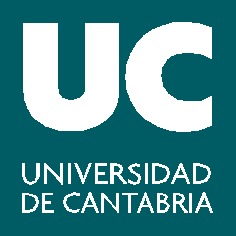 SOLICITUD DE CONSULTA Y PRESTAMO DE DOCUMENTOSDATOS DEL SOLICITANTEUnidad/Sección:      Negociado:      Nombre del solicitante:      Teléfono:       e-mail:      DATOS DEL DOCUMENTODescripción del documento solicitado:      Fecha:      Signatura:      DATOS DE SOLICITUD      Tipo de solicitud:     (Marcar una opción)	OBSERVACIONES:      ARCHIVO GENERAL DE LA UNIVERSIDAD DE CANTABRIANº PRESTAMO:      AÑO:      (A rellenar por el Archivo General)ConsultaPréstamoPrórrogaFecha de solicitud:      (Sello de la Unidad y firma del solicitante)Fecha de devolución:      (Sello y firma Archivo General)